Краска интерьерная ЛАТЕКСНАЯ быстросохнущая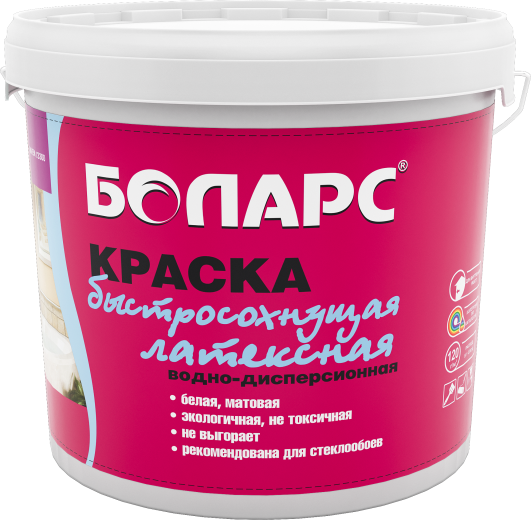 Матовая, ярко-белая;Экологичная, не токсичная;Не выгорает;Рекомендована для стеклообоев;4 класс по DIN EN 13300.Эластичная водно-дисперсионная ярко-белая акриловая краска с высокой кроющей способностью. Образует матовое покрытие. Легко наносится, быстро и качественно окрашивает поверхность. Предназначена для окрашивания стен и потолков в помещениях с нормальной и повышенной влажностью. Наносится на кирпичные, бетонные, цементные, гипсовые оштукатуренные и зашпатлеванные поверхности, ГКЛ, ГВЛ, ПГП и стекловолокнистые обои.Технические характеристикиФасовка и хранениеПоставляется в пластиковых ведрах по 3, 7, 15 и 40 кг. Срок годности 2 года со дня изготовления, в оригинальной невскрытой упаковке производителя.Цветбелый, колеруется по каталогам БОЛАРСОсноваакриловаяВремя высыхания1 часpH8,0 – 9,0Расход 120 г/м2Стойкость к статическому воздействию водыне менее 12 часовТемпература проведения работ+5°С...+35°СТемпература эксплуатации+5°С...+40°СМорозостойкость при транспортировкене менее 5 циклов